Rośliny nagonasienneUzupełnij tekst. W odpowiednich miejscach wpisz właściwe pojęcia.Rośliny, które wykształciły kwiaty i nasiona, nazywamy roślinami	          	          	          	          	          .Kwiaty służą im do		           płciowego, a	          	          	         –  do rozprzestrzeniania się. Uzupełnij tabelę.Podpisz na rysunku wskazane elementy budowy sosny.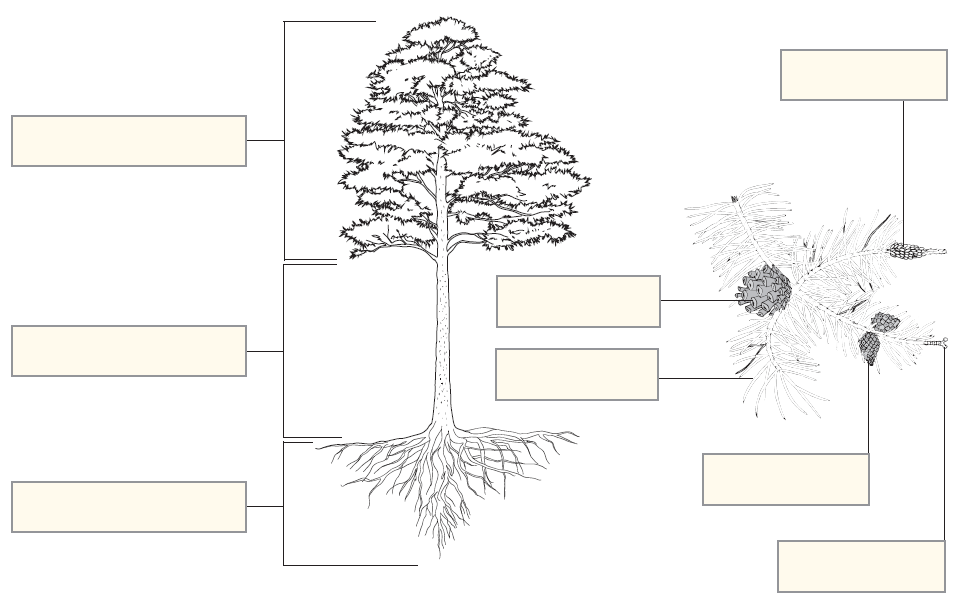 Co to znaczy ,ze sosna jest NAGNASIENNA)? Jak to wyjaśnisz?Jakie jest znaczenie roślin nagonasiennych? Zrób mapę myśli.NAGONASIENNEDla ludzi                                                                 dla zwierząt 	………………………………………                 ……………..	……………………………………           …………………                               ……………………..………………………                             …………………..Cecha roślin nagonasiennychFunkcjaLiście w postaci igieł pokryte woskiem.Rośliny zimozielone.Pnie pokryte grubą korą.